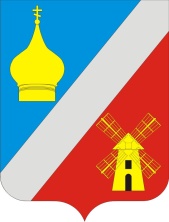 АДМИНИСТРАЦИЯФедоровского сельского поселенияНеклиновского района Ростовской областиРАСПОРЯЖЕНИЕ24 января  2020г.                                   №   3                                   с. ФедоровкаВ соответствии с решение Собрания депутатов от 30.10.2019г № 152 «О внесении изменений в Решение Собрания  депутатов Федоровского сельского поселения  от 25.12.2019г. № 165 «О бюджете Федоровского  сельского поселения Неклиновского района  на 2020 год и на плановый период 2021 и 2022 годов»»:1. Внести изменения в план реализации муниципальной программы Федоровского сельского поселения «Обеспечение общественного порядка и противодействие преступности» на 2020 год (далее – план реализации) согласно приложению к настоящему распоряжению.2. Ведущему специалисту администрации Федоровского сельского поселения обеспечить исполнение плана реализации, указанного в пункте 1 настоящего распоряжения.3. Настоящее распоряжение вступает в силу со дня его подписания.4. Контроль за исполнением настоящего распоряжения оставляю за собой.Глава АдминистрацииФедоровского сельского поселения			                      	Л.Н. ЖелезнякПриложениек распоряжению  администрации Федоровского сельского поселенияот 24.01.2020 № 3 Планреализации муниципальной программы «Обеспечение общественного порядка и противодействие преступности» на 2020 годО внесении изменений в распоряжение № 126 от 30.12.2019г. «Об утверждении плана реализации муниципальной программы Федоровского сельского поселения «Обеспечение общественного порядка и противодействие преступности» на 2020 год»№ п/пНаименование Наименование Ожидаемый результат  (краткое описание)Ответственный 
 исполнитель, соисполнитель, участник(должность/ФИО) <1>Ответственный 
 исполнитель, соисполнитель, участник(должность/ФИО) <1>Срок    
реализации 
  (дата)Объем расходов на 2019 год (тыс.руб.) <2>Объем расходов на 2019 год (тыс.руб.) <2>Объем расходов на 2019 год (тыс.руб.) <2>Объем расходов на 2019 год (тыс.руб.) <2>Объем расходов на 2019 год (тыс.руб.) <2>№ п/пНаименование Наименование Ожидаемый результат  (краткое описание)Срок    
реализации 
  (дата)всегообластной
   бюджетместный бюджетвнебюджетные
источники122344567891Подпрограмма 1. Противодействие коррупции в Федоровском сельском поселенииПодпрограмма 1. Противодействие коррупции в Федоровском сельском поселенииХВедущий специалист Карпенко О.В.Ведущий специалист Карпенко О.В.X0,65-0,65-1.1Основное  мероприятие 1.1Создание условий для снижения правового нигилизма населения, формирование антикоррупционного общественного мнения и нетерпимости к коррупционному поведениюОсновное  мероприятие 1.1Создание условий для снижения правового нигилизма населения, формирование антикоррупционного общественного мнения и нетерпимости к коррупционному поведениюСоздать условия для снижения правового нигилизма населения, формирование антикоррупционного общественного мнения и нетерпимости к коррупционному поведениюВедущий специалист Карпенко О.В.Ведущий специалист Карпенко О.В.весь период0,65-0,65-1.1.1Мероприятие 1.1.1Обеспечение разработки, издания и безвозмездного распространения в Администрации Федоровского сельского поселения и в бюджетных учреждениях на территории Федоровского сельского поселения издание и распространение печатной продукции  по вопросам противодействия коррупции и Федоровского сельского поселения по вопросам противодействия коррупцииМероприятие 1.1.1Обеспечение разработки, издания и безвозмездного распространения в Администрации Федоровского сельского поселения и в бюджетных учреждениях на территории Федоровского сельского поселения издание и распространение печатной продукции  по вопросам противодействия коррупции и Федоровского сельского поселения по вопросам противодействия коррупцииВедущий специалист Карпенко О.В.Ведущий специалист Карпенко О.В.01.10.20200,65-0,65-1.1.2Мероприятие 1.1.2Участие в подготовке проектов муниципальных правовых актов в области противодействия коррупции, подготовка изменений и дополнений в нихМероприятие 1.1.2Участие в подготовке проектов муниципальных правовых актов в области противодействия коррупции, подготовка изменений и дополнений в нихМероприятие 1.1.2Участие в подготовке проектов муниципальных правовых актов в области противодействия коррупции, подготовка изменений и дополнений в нихВедущий специалист Маудер К.А.Ведущий специалист Маудер К.А.По мере необходимости----1.1.3Мероприятие 1.1.3Осуществление антикоррупционной экспертизы проектов НПА и мониторинга их примененияМероприятие 1.1.3Осуществление антикоррупционной экспертизы проектов НПА и мониторинга их примененияМероприятие 1.1.3Осуществление антикоррупционной экспертизы проектов НПА и мониторинга их примененияПрокуратура Неклиновского района (по согласованию)Прокуратура Неклиновского района (по согласованию)По мере необходимости----1.1.4Мероприятие 1.1.4Проведение заседаний Комиссии по противодействию коррупцииМероприятие 1.1.4Проведение заседаний Комиссии по противодействию коррупцииМероприятие 1.1.4Проведение заседаний Комиссии по противодействию коррупцииГлава Администрации Федоровского сельского поселенияГлава Администрации Федоровского сельского поселенияПо мере необходимости----1.1.5Мероприятие 1.1.5Обеспечение организации работы Комиссии по соблюдению требований к служебному поведению муниципальных служащих и регулированию конфликта интересовМероприятие 1.1.5Обеспечение организации работы Комиссии по соблюдению требований к служебному поведению муниципальных служащих и регулированию конфликта интересовМероприятие 1.1.5Обеспечение организации работы Комиссии по соблюдению требований к служебному поведению муниципальных служащих и регулированию конфликта интересовВедущий специалист Маудер К.А.Ведущий специалист Маудер К.А.По мере проведения заседаний комиссии----1.1.6Мероприятие 1.1.6Проведение должностных инструкций муниципальных служащих аппарата администрации с целью выявления положений с наличием коррупционной составляющейМероприятие 1.1.6Проведение должностных инструкций муниципальных служащих аппарата администрации с целью выявления положений с наличием коррупционной составляющейМероприятие 1.1.6Проведение должностных инструкций муниципальных служащих аппарата администрации с целью выявления положений с наличием коррупционной составляющейВедущий специалист Маудер К.А.Ведущий специалист Маудер К.А.Январь 2020г----1.1.7Мероприятие 1.1.7Контроль за лицами, замещающими должности муниципальной службы, требований законодательства о противодействии коррупции, касающихся предотвращения и урегулирования конфликта интересовМероприятие 1.1.7Контроль за лицами, замещающими должности муниципальной службы, требований законодательства о противодействии коррупции, касающихся предотвращения и урегулирования конфликта интересовМероприятие 1.1.7Контроль за лицами, замещающими должности муниципальной службы, требований законодательства о противодействии коррупции, касающихся предотвращения и урегулирования конфликта интересовВедущий специалист Маудер К.А.Ведущий специалист Маудер К.А.Весь период----1.1.8Мероприятие 1.1.8Планирование мероприятий по противодействию коррупции, утверждение Плана на 2021гМероприятие 1.1.8Планирование мероприятий по противодействию коррупции, утверждение Плана на 2021гМероприятие 1.1.8Планирование мероприятий по противодействию коррупции, утверждение Плана на 2021гВедущий специалист Карпенко О.В.Ведущий специалист Маудер К.А.Ведущий специалист Карпенко О.В.Ведущий специалист Маудер К.А.2-е полугодие 2020г----1.2Контрольное событие муниципальной программы 1.1.
Рассмотрение на заседании
комиссии по координации работы
по противодействию коррупции в
Федоровском сельском поселении вопроса о соблюдении лицами, замещающими государственные должности, ограничений и требований, установленных в целях противодействия коррупцииКонтрольное событие муниципальной программы 1.1.
Рассмотрение на заседании
комиссии по координации работы
по противодействию коррупции в
Федоровском сельском поселении вопроса о соблюдении лицами, замещающими государственные должности, ограничений и требований, установленных в целях противодействия коррупцииПодготовка и
утверждение
протокола на
заседании комиссии по
координации работы
по противодействию
коррупции в Федоровском сельском поселенииВедущий специалист Маудер К.А.Ведущий специалист Маудер К.А.Весь период----2Подпрограмма 2. Профилактика экстремизма и терроризма в Федоровского сельского поселенияПодпрограмма 2. Профилактика экстремизма и терроризма в Федоровского сельского поселенияХВедущий специалист Карпенко О.В.Ведущий специалист Карпенко О.В.X3,5-3,5-2.1Основное мероприятие 2.1.  Усиление антитеррористической защищённости мест массового пребывания гражданОсновное мероприятие 2.1.  Усиление антитеррористической защищённости мест массового пребывания гражданОбеспечить усиление антитеррористической защищенности мест массового пребывания граждан путем изготовления и приобретения буклетов, плакатов, памяток и рекомендаций для учреждений, предприятий и организаций, расположенных на территории Федоровского сельского поселения по антитеррористической тематикеВедущий специалист Карпенко О.В.Ведущий специалист Карпенко О.В.Весь период3,5-3,5-2.1.1Мероприятие 2.1.1Изготовление, приобретение буклетов, плакатов, памяток и рекомендаций для учреждений, предприятий и организаций, расположенных на территории Федоровского сельского поселения по антитеррористической тематикеМероприятие 2.1.1Изготовление, приобретение буклетов, плакатов, памяток и рекомендаций для учреждений, предприятий и организаций, расположенных на территории Федоровского сельского поселения по антитеррористической тематикеВедущий специалист Карпенко О.В.Ведущий специалист Карпенко О.В.01.07.20190,5-0,5-2.1.2Мероприятие 2.1.2Установка системы видеонаблюдения Мероприятие 2.1.2Установка системы видеонаблюдения Обеспечить усиление антитеррористической защищенности мест массового пребывания граждан путем установки системы видеонаблюденияВедущий специалист Карпенко О.В.Ведущий специалист Карпенко О.В.-----2.1.3Мероприятие 2.1.3Организация  постоянного патрулирования в местах массового скопления людейМероприятие 2.1.3Организация  постоянного патрулирования в местах массового скопления людейОбеспечить усиление антитеррористической защищенности мест массового пребывания граждан путем установки системы видеонаблюденияВедущий специалист Шилова Е.С.Ведущий специалист Шилова Е.С.весьпериод----2.1.4Мероприятие 2.1.4Разработка плана профилактических мер, направленных на предупреждение экстремисткой деятельности, в том числе на выявление и последующее устранение причин и условий, способствующих осуществлению экстремисткой деятельности территории Федоровского сельского поселенияМероприятие 2.1.4Разработка плана профилактических мер, направленных на предупреждение экстремисткой деятельности, в том числе на выявление и последующее устранение причин и условий, способствующих осуществлению экстремисткой деятельности территории Федоровского сельского поселенияОбеспечить усиление антитеррористической защищенности мест массового пребывания граждан путем установки системы видеонаблюденияВедущий специалист Карпенко О.В.Ведущий специалист Карпенко О.В.весьпериод----2.1.5Мероприятие 2.1.5Обобщить и распространить опыт проведения просветительских информационных мероприятий в учреждениях культуры поселения по формированию толерантности и преодолению ксенофобииМероприятие 2.1.5Обобщить и распространить опыт проведения просветительских информационных мероприятий в учреждениях культуры поселения по формированию толерантности и преодолению ксенофобииВоспитание культуры толерантности и межнационального согласияВедущий специалист Шилова Е.С.Ведущий специалист Шилова Е.С.весьпериод----2.1.6Мероприятие 2.1.6Проведение мероприятий для детей и молодежиМероприятие 2.1.6Проведение мероприятий для детей и молодежиУтвердить в сознании молодых людей идеи личной и коллективной обязанности уважать права человека и разнообразие в нашем обществеДиректор ФДК и К Распопов Я.В.Директор ФДК и К Распопов Я.В.весь период----2.1.7Мероприятие  2.1.7Организация работы учреждений культуры по утверждению в сознании молодых людей идеи личной и коллективной обязанности уважать права человека и разнообразие в нашем обществеМероприятие  2.1.7Организация работы учреждений культуры по утверждению в сознании молодых людей идеи личной и коллективной обязанности уважать права человека и разнообразие в нашем обществеУтвердить в сознании молодых людей идеи личной и коллективной обязанности уважать права человека и разнообразие в нашем обществеДиректор ФДК и К Распопов Я.В.Директор ФДК и К Распопов Я.В.весь период----2.1.8Мероприятие 2.1.8Комплексные проверки потенциально опасных объектов на предмет профилактики террористических актов и техногенных аварий на них.Мероприятие 2.1.8Комплексные проверки потенциально опасных объектов на предмет профилактики террористических актов и техногенных аварий на них.Проверка потенциально опасных объектов на предмет профилактики террористических актов и техногенных аварий на них.Ведущий специалист Шилова Е.С.Ведущий специалист Шилова Е.С.весь период----2.1.9Мероприятие 2.1.9Информирование населения по вопросам противодействия терроризму, предупреждению террористических актов, поведению в условиях возникновения ЧСМероприятие 2.1.9Информирование населения по вопросам противодействия терроризму, предупреждению террористических актов, поведению в условиях возникновения ЧСПредупредить террористические акты, проверка поведения в условиях возникновения ЧСВедущий специалист Шилова Е.С.Ведущий специалист Шилова Е.С.весь период----2.1.10Мероприятие 2.1.10 Страхование народных дружинМероприятие 2.1.10 Страхование народных дружинСтрахование жизни и здоровьяВедущий специалист Шилова Е.С.Ведущий специалист Карпенко О.В.Ведущий специалист Шилова Е.С.Ведущий специалист Карпенко О.В.01.10.20203,0-3,0-2.2Контрольное событие муниципальной программы 2.1Усиление антитеррористической защищенности социальных объектов в Федоровском сельском поселенииКонтрольное событие муниципальной программы 2.1Усиление антитеррористической защищенности социальных объектов в Федоровском сельском поселенииПовышение антитеррористической защищенности объектовВедущий специалист Шилова Е.С.Ведущий специалист Шилова Е.С.весь период----3. Мероприятия по совершенствованию деятельности в сфере закупок для обеспечения муниципальных нужд3. Мероприятия по совершенствованию деятельности в сфере закупок для обеспечения муниципальных нужд3. Мероприятия по совершенствованию деятельности в сфере закупок для обеспечения муниципальных нужд3. Мероприятия по совершенствованию деятельности в сфере закупок для обеспечения муниципальных нужд3. Мероприятия по совершенствованию деятельности в сфере закупок для обеспечения муниципальных нужд3. Мероприятия по совершенствованию деятельности в сфере закупок для обеспечения муниципальных нужд3. Мероприятия по совершенствованию деятельности в сфере закупок для обеспечения муниципальных нужд3. Мероприятия по совершенствованию деятельности в сфере закупок для обеспечения муниципальных нужд3. Мероприятия по совершенствованию деятельности в сфере закупок для обеспечения муниципальных нужд3. Мероприятия по совершенствованию деятельности в сфере закупок для обеспечения муниципальных нужд3. Мероприятия по совершенствованию деятельности в сфере закупок для обеспечения муниципальных нужд3.1Мероприятие 3.1Обеспечение контроля за исполнением законодательства в сфере закупок товаров, работ, услуг для обеспечения муниципальных нужд (ФЗ № 44-ФЗ)Мероприятие 3.1Обеспечение контроля за исполнением законодательства в сфере закупок товаров, работ, услуг для обеспечения муниципальных нужд (ФЗ № 44-ФЗ)Мероприятие 3.1Обеспечение контроля за исполнением законодательства в сфере закупок товаров, работ, услуг для обеспечения муниципальных нужд (ФЗ № 44-ФЗ)Глава Администрации Федоровского сельского поселения,начальник отдела экономики и финансов Гончарова Т.В.весь периодвесь период----3.2Мероприятие 3.2Мониторинг и выявление коррупционных рисков, в том числе причин и условий коррупции в деятельности органов местного самоуправления по осуществлению закупок для муниципальных нужд и устранение выявленных коррупционных рисковМероприятие 3.2Мониторинг и выявление коррупционных рисков, в том числе причин и условий коррупции в деятельности органов местного самоуправления по осуществлению закупок для муниципальных нужд и устранение выявленных коррупционных рисковМероприятие 3.2Мониторинг и выявление коррупционных рисков, в том числе причин и условий коррупции в деятельности органов местного самоуправления по осуществлению закупок для муниципальных нужд и устранение выявленных коррупционных рисковНачальник отдела экономики и финансов Гончарова Т.В.весь периодвесь период----3.3Мероприятие 3.3Организация и проведение мероприятий по выявлению личной заинтересованности муниципальных служащих при осуществлении закупок товаров, работ, услуг для обеспечения муниципальных нуждМероприятие 3.3Организация и проведение мероприятий по выявлению личной заинтересованности муниципальных служащих при осуществлении закупок товаров, работ, услуг для обеспечения муниципальных нуждМероприятие 3.3Организация и проведение мероприятий по выявлению личной заинтересованности муниципальных служащих при осуществлении закупок товаров, работ, услуг для обеспечения муниципальных нуждНачальник отдела экономики и финансов Гончарова Т.В.весь периодвесь период----3.4Мероприятие 3.4Осуществление контроля за соблюдение требований об осуществлении закупок у СМП, СОНОМероприятие 3.4Осуществление контроля за соблюдение требований об осуществлении закупок у СМП, СОНОМероприятие 3.4Осуществление контроля за соблюдение требований об осуществлении закупок у СМП, СОНОГлава Администрации Федоровского сельского поселения,начальник отдела экономики и финансов Гончарова Т.В.весь периодвесь период----3.5Мероприятие 3.5Проведение иных мероприятий, направленных на совершенствование деятельности по осуществлению закупок для муниципальных нуждМероприятие 3.5Проведение иных мероприятий, направленных на совершенствование деятельности по осуществлению закупок для муниципальных нуждМероприятие 3.5Проведение иных мероприятий, направленных на совершенствование деятельности по осуществлению закупок для муниципальных нуждНачальник отдела экономики и финансов Гончарова Т.В.весь периодвесь период----3.6Контрольное событие муниципальной программы 3.1 обеспечение доступа граждан, общественных объединений и средств массовой информации к информации о деятельности органов.Контрольное событие муниципальной программы 3.1 обеспечение доступа граждан, общественных объединений и средств массовой информации к информации о деятельности органов.Проведение мониторинга и обобщение исследований Ведущий специалист Карпенко О.В.1 раз в год1 раз в год----4. Мероприятия по совершенствованию кадровой политики4. Мероприятия по совершенствованию кадровой политики4. Мероприятия по совершенствованию кадровой политики4. Мероприятия по совершенствованию кадровой политики4. Мероприятия по совершенствованию кадровой политики4. Мероприятия по совершенствованию кадровой политики4. Мероприятия по совершенствованию кадровой политики4. Мероприятия по совершенствованию кадровой политики4. Мероприятия по совершенствованию кадровой политики4. Мероприятия по совершенствованию кадровой политики4. Мероприятия по совершенствованию кадровой политики4.1Мероприятие 4.1Соблюдение муниципальными служащими аппарата администрации установленных ст. 13 Федерального закона от 02.03.2007г. № 25-ФЗ «О муниципальной службе в Российской Федерации»Мероприятие 4.1Соблюдение муниципальными служащими аппарата администрации установленных ст. 13 Федерального закона от 02.03.2007г. № 25-ФЗ «О муниципальной службе в Российской Федерации»Мероприятие 4.1Соблюдение муниципальными служащими аппарата администрации установленных ст. 13 Федерального закона от 02.03.2007г. № 25-ФЗ «О муниципальной службе в Российской Федерации»Ведущий специалист Маудер К.А.Весь периодВесь период----4.2Мероприятие 4.2Осуществление контроля за предоставлением муниципальными служащими аппарата администрации, Собранием депутатов «справок БК» за 2018гМероприятие 4.2Осуществление контроля за предоставлением муниципальными служащими аппарата администрации, Собранием депутатов «справок БК» за 2018гМероприятие 4.2Осуществление контроля за предоставлением муниципальными служащими аппарата администрации, Собранием депутатов «справок БК» за 2018гВедущий специалист Маудер К.А.До 30.04.2018гДо 30.04.2018г----4.3Мероприятие 4.3Ежегодное повышение квалификации муниципальных служащих, в должностные обязанности которых входит участие в противодействии коррупцииМероприятие 4.3Ежегодное повышение квалификации муниципальных служащих, в должностные обязанности которых входит участие в противодействии коррупцииМероприятие 4.3Ежегодное повышение квалификации муниципальных служащих, в должностные обязанности которых входит участие в противодействии коррупцииВедущий специалист Маудер К.А.1 раз в год1 раз в год----4.4Мероприятие 4.4Обучение муниципальных служащих, впервые поступивших на муниципальную службу для замещения должностей, включенных в перечни, установленные нормативными правовыми актами, по образовательным программам в области противодействия коррупцииМероприятие 4.4Обучение муниципальных служащих, впервые поступивших на муниципальную службу для замещения должностей, включенных в перечни, установленные нормативными правовыми актами, по образовательным программам в области противодействия коррупцииМероприятие 4.4Обучение муниципальных служащих, впервые поступивших на муниципальную службу для замещения должностей, включенных в перечни, установленные нормативными правовыми актами, по образовательным программам в области противодействия коррупцииВедущий специалист Маудер К.А.При приемеПри приеме----4.5Мероприятие 4.5Обеспечение соблюдения муниципальными служащими ограничений и запретов, требований о предотвращении или урегулировании конфликта интересовМероприятие 4.5Обеспечение соблюдения муниципальными служащими ограничений и запретов, требований о предотвращении или урегулировании конфликта интересовМероприятие 4.5Обеспечение соблюдения муниципальными служащими ограничений и запретов, требований о предотвращении или урегулировании конфликта интересовКомиссия по противодействию коррупцииВесь периодВесь период----4.6Мероприятие 4.6Обмен информацией с правоохранительными органами о проверке лиц, претендующих на поступление на муниципальную службу на предмет наличия неснятой и непогашенной судимости (на основании Федерального Закона от 27.07.2006г № 152-ФЗ «О персональных данных»)Мероприятие 4.6Обмен информацией с правоохранительными органами о проверке лиц, претендующих на поступление на муниципальную службу на предмет наличия неснятой и непогашенной судимости (на основании Федерального Закона от 27.07.2006г № 152-ФЗ «О персональных данных»)Мероприятие 4.6Обмен информацией с правоохранительными органами о проверке лиц, претендующих на поступление на муниципальную службу на предмет наличия неснятой и непогашенной судимости (на основании Федерального Закона от 27.07.2006г № 152-ФЗ «О персональных данных»)Ведущий специалист Маудер К.А.При приемеПри приеме----4.7Мероприятие 4.7Проверка достоверности и полноты сведений о доходах, расходах, об имуществе и обязательствах имущественного характера, представляемых гражданами, претендующими на замещение должностей муниципальной службы, а также замещающих указанные должности на основании информации, предоставляемой налоговыми органамиМероприятие 4.7Проверка достоверности и полноты сведений о доходах, расходах, об имуществе и обязательствах имущественного характера, представляемых гражданами, претендующими на замещение должностей муниципальной службы, а также замещающих указанные должности на основании информации, предоставляемой налоговыми органамиМероприятие 4.7Проверка достоверности и полноты сведений о доходах, расходах, об имуществе и обязательствах имущественного характера, представляемых гражданами, претендующими на замещение должностей муниципальной службы, а также замещающих указанные должности на основании информации, предоставляемой налоговыми органамиВедущий специалист Маудер К.А.В случае поступления соответствующих сведений (информации)В случае поступления соответствующих сведений (информации)----4.8Мероприятие 4.8Проверка достоверности и полноты сведений о доходах, расходах, об имуществе и обязательствах имущественного характера, предоставляемых муниципальными служащими аппарата администрацииМероприятие 4.8Проверка достоверности и полноты сведений о доходах, расходах, об имуществе и обязательствах имущественного характера, предоставляемых муниципальными служащими аппарата администрацииМероприятие 4.8Проверка достоверности и полноты сведений о доходах, расходах, об имуществе и обязательствах имущественного характера, предоставляемых муниципальными служащими аппарата администрацииВедущий специалист Маудер К.А.При наличии оснований для проведения проверкиПри наличии оснований для проведения проверки----4.9Мероприятие 4.9Проведение служебных расследований на основании поступивших обращений о фактах коррупции в отношении муниципальных служащихМероприятие 4.9Проведение служебных расследований на основании поступивших обращений о фактах коррупции в отношении муниципальных служащихМероприятие 4.9Проведение служебных расследований на основании поступивших обращений о фактах коррупции в отношении муниципальных служащихГлава Администрации Федоровского сельского поселенияПо мере необходимостиПо мере необходимости----4.10Мероприятие 4.10Оказание консультативной помощи муниципальным служащим по разъяснению требований к служебному поведению и служебной этике, вопросов административной и уголовной ответственности за коррупционные правонарушения и преступления, другим вопросам муниципальной службыМероприятие 4.10Оказание консультативной помощи муниципальным служащим по разъяснению требований к служебному поведению и служебной этике, вопросов административной и уголовной ответственности за коррупционные правонарушения и преступления, другим вопросам муниципальной службыМероприятие 4.10Оказание консультативной помощи муниципальным служащим по разъяснению требований к служебному поведению и служебной этике, вопросов административной и уголовной ответственности за коррупционные правонарушения и преступления, другим вопросам муниципальной службыГлава Администрации Федоровского сельского поселения, Ведущий специалист Маудер К.А.постояннопостоянно----4.11Мероприятие 4.11Осуществление контроля за актуализацией сведений, содержащихся в анкетах, представляемых при назначении на указанные должности и поступление на такую службу, об их родственниках в целях выявления возможного конфликта интересовМероприятие 4.11Осуществление контроля за актуализацией сведений, содержащихся в анкетах, представляемых при назначении на указанные должности и поступление на такую службу, об их родственниках в целях выявления возможного конфликта интересовМероприятие 4.11Осуществление контроля за актуализацией сведений, содержащихся в анкетах, представляемых при назначении на указанные должности и поступление на такую службу, об их родственниках в целях выявления возможного конфликта интересовВедущий специалист Маудер К.А.Май 2019гМай 2019г----4.2Контрольное событие муниципальной программы 4.1 Обучение муниципальных служащих на семинарах или курсах по вопросам противодействия коррупции в органах властиУстранение необоснованных запретов и ограничений в области предпринимательской деятельностиУстранение необоснованных запретов и ограничений в области предпринимательской деятельностиВедущий специалист Маудер К.А.Весь периодВесь период----Итого по муниципальной программеИтого по муниципальной программеИтого по муниципальной программеХХХ4,15-4,15-